جامعة الملك سعود						                                 مفردات المقرر : مهارات الكتابة 100 عرب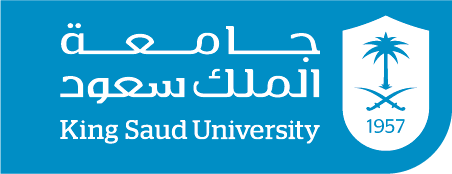 كلية الآداب                                                                                                        الفصل الدراسي : الأول  قسم اللغة العربية                                                                                               السنة الدراسية : 1440 / 1441هـمعلومات المحاضر:معلومات المقرر:طرق التقييم:الخطة الأسبوعية:القـوانـيـن:1- الالتزام بحضور المحاضرة في الوقت المحدد وعدم التأخر .2- عدم التغيب إلا بأعذار مقبولة تسلم مباشرة في المحاضرة التالية ، ولن يقبل العذر بعد هذا الموعد.( علما بأن الطالبة تحرم من دخول الامتحان النهائي للمقرر إذا تجاوزت نسبة غيابها 25% "ما يعادل  4 محاضرات".3- ضرورة الالتزام بحضور الاختبار الفصلي في موعده ، ولن يعقد اختبار بديل إلا بموجب عذر طبي من مستشفى حكومي .( علما أن الاختبار البديل سيكون في الأسبوع الأخير ، وفي كامل المقرر).4- الواجبات تسلم مباشرة خلال أسبوع من تاريخ استلامها، ولن يقبل أي واجب بعدها. 5- إتباع السلوك المهذب أثناء المحاضرة مما يستلزم :{خلع النظارة الشمسية ، تجنب الأحاديث الجانبية والضحك ، إغلاق الهاتف  ووضعه في الحقيبة ، عدم مضغ اللبان داخل القاعة ، الالتزام بالزي المسموح به من قبل نظام الكلية ، وعدم ارتداء العباءة داخل القاعة }.  تغريد مصلح المطيرياسم المحاضر مكتب رقم 1،  مبنى 2 ، الدور الأرضي .رقم المكتب  talmutari@ksu.edu.saعنوان البريدي الإلكترونيمهارات الكتابة اسم المقرر 100 عرب رقم المقرردراسة الألفاظ لغويا والتدريب على الكتابة الوظيفية. توصيف المقرر  • تعليم الطالبة قواعد اللغة العربية وتنمية مهاراتها الموجودة بالفعل، بحيث تستطيع أداء عبارة سليمة وكتابة نصوص وخطابات خالية من الأخطاء الإملائية، والنحوية، والصرفية، والأسلوبية، واللغوية عموماً.  • رفع القدرات التعبيرية للطالبة، وزيادة ثروتها اللغوية، ومساعدتها على استخدام العبارة المناسبة بأسلوب دلالي واضح.  •  تدريب الطالبة على التحدث ، وتنمية مهارة التفكير ، وبناء الأفكار بمنطقية ، وتنمية مهارة الحوار، وتداول الرأي ، مع الحرص  على  التمسك باللغة العربية الفصحى.  •  رفع الأداء اللغوي العام لدى الطالبة، بما يفيدها في دراستها الجامعية، وبعد تخرجها.نواتج التعلم (المنصوص عليها في توصيف المقرر)  مهارات الكتابة 100 عرب ، إعداد اللجنة العلمية بقسم اللغة العربية وآدابها ، الطبعة الثانية .الكتب الرئيسية   -المراجع التكميلية (إن وجد)تاريخ التغذية الراجعة(تزويد الطالبات بالنتيجة)*تاريخ الاستلام و التقييمتقسيم الدرجاتالنوع الأسبوع الذي يلي الاختبار الأسبوع الثامن 30 درجةاختبار فصلي موحد نهاية الفصل الدراسي الأسبوع الحادي عشر 15 درجةكتابة مقالة نهاية الفصل الدراسي الأسبوع الثاني عشر 4 درجاتكتابة رسالة إدارية نهاية الفصل الدراسي الأسبوع الثاني عشر  درجتانكتابة سيرة ذاتية نهاية الفصل الدراسي الأسبوع السادس 4 درجاتتكليف تصحيح أخطاء إملائية وأسلوبية نهاية الفصل الدراسي طوال الفصل الدراسي 5 درجاتالمشاركة والتفاعل في المحاضرة 40 درجة 40 درجة 40 درجةاختبار نهائي     مذكرة إضافية (مثال: شروط إعادة الاختبارات) لا تعاد الاختبارات اطلاقا إلا في حالة وجود تقرير طبي موثق من شؤون الطالبات ، أو خطاب رسمي من سعادة وكيلة قسم اللغة العربية تقبل فيه إعادة الاختبار وفق تقديرها لظروف الطالبة .      مذكرة إضافية (مثال: شروط إعادة الاختبارات) لا تعاد الاختبارات اطلاقا إلا في حالة وجود تقرير طبي موثق من شؤون الطالبات ، أو خطاب رسمي من سعادة وكيلة قسم اللغة العربية تقبل فيه إعادة الاختبار وفق تقديرها لظروف الطالبة .      مذكرة إضافية (مثال: شروط إعادة الاختبارات) لا تعاد الاختبارات اطلاقا إلا في حالة وجود تقرير طبي موثق من شؤون الطالبات ، أو خطاب رسمي من سعادة وكيلة قسم اللغة العربية تقبل فيه إعادة الاختبار وفق تقديرها لظروف الطالبة .      مذكرة إضافية (مثال: شروط إعادة الاختبارات) لا تعاد الاختبارات اطلاقا إلا في حالة وجود تقرير طبي موثق من شؤون الطالبات ، أو خطاب رسمي من سعادة وكيلة قسم اللغة العربية تقبل فيه إعادة الاختبار وفق تقديرها لظروف الطالبة . الأسبوعالعنوانالأولالتعريف بالمقرر وبيان أهدافه ومفرداتهالثانيكتابة همزتي الوصل والقطع الثالثكتابة الهمزة المتوسطة والمتطرفةالرابعالحذف والزيادة في حروف الكلمةالخامسكتابة الألف اللينة ، والتاء ، والهاء في آخر الكلمةالسادساختيار الألفاظ والتراكيب الفصيحة ، وبيان الأخطاء الشائعةالسابعالمعاجم اللغوية واستعمالها الثامنالاختبار الفصليالتاسععلامات الترقيم وكتابة الفقرةالعاشرالكتابة والتحرير (نوعا الكتابة)الحادي عشركتابة المقالة الثاني عشرأنواع الكتابة الوظيفية الأخرى 